Урок окружающего мира в 3 классе по учебнику Вахрушева.Тема «Потребители и разрушители экосистемы леса»Цель: создание условий для формирования знаний о потребителях и разрушителях экосистемы леса.Задачи:Научить составлять цепи питания., находить потребителей и разрушителей экосистемы леса, формировать знания о роли животных в данной экосистеме, расширять кругозор.Развивать умение обобщать, делать выводы, наблюдать, рассуждать, анализировать.Воспитывать бережное отношение к природе и ее обитателям.Ход урока.Орг момент.Дан звонокНачнем урок.Мы пришли сюда учиться,Не лениться, а трудиться.Работаем старательноСлушаем внимательно.Актуализация знаний.Отгадайте ребус:,,,,,  ,,    ,  ,7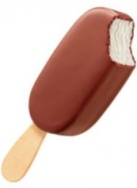 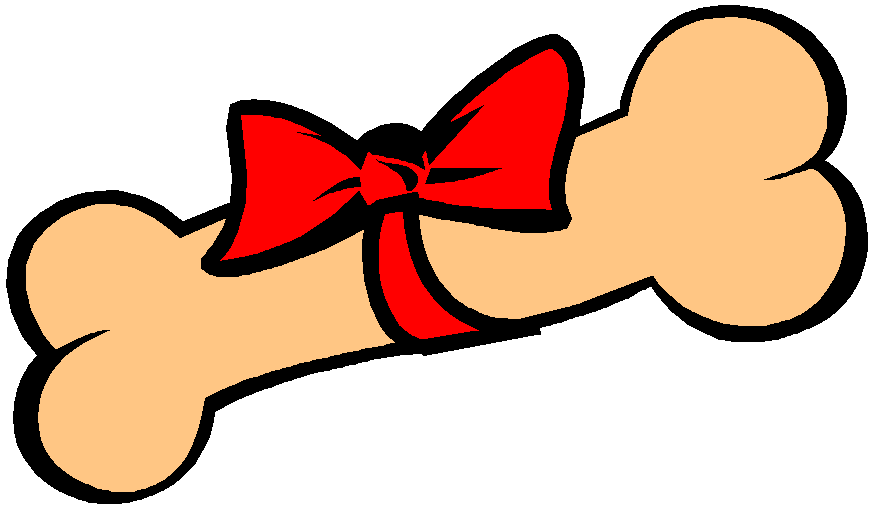 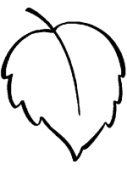                        Ь=а(экосистема)-Вспомним, что такое экосистема.Задание «Опорные слова»Для этого вам помогут опорные слова: единство, живая и неживая природа, сообщество, организмы, профессии, совместно, круговорот веществ.Отгадайте загадки:Что же это за девица?Не швея, не мастерица.Ничего сама не шьет,А в иголках круглый год. (ель)Летом рад я свежейЯгоде медвежьей,А сушеная в запасЛечит от простуды нас. (малина)Маленький шарикПод лавкой шарит. (мышь)Это дерево могучеИ растет в лесу дремучем.Плоды полированы,Для птиц рекомендованы.Дятлы, поползни и сойки,Собирайте плоды стойко. (дуб)В лесу обитает,Дичью питается да в курятник забирается,Хитрым зверьком называется. (лиса)Задание «Соотнесите»Распределите их по профессиям.Производители                         ПотребителиЕль                                              мышьМалина                                      лисаДуб-Представители какой это экосистемы? -Какой профессии не хватает?-Из чего состоит экосистема?Вы называете, я записываю, заполняю «фишбоун».ПроизводителиПотребителиРазрушители-Предположите, кто из данных представителей, к какой профессии относится в экосистеме леса.Если что-то не знаем, дополняем.Изучение нового материала.Читаем учебник на стр. 62 «Проблема урока» И записываем вопрос в фишбоун.Назовите вопрос.-Важны ли животные для леса?Ваши предположения.-Что такое цепь питания?По рисунку на стр.62 составьте цепи питания.-Что обозначает зеленая стрелочка? (кто чем питается)-Что обозначает коричневая стрелка? (разрушители поглощают живые организмы и в результате обмена веществ оставляют в почве минеральные вещества, которые используют растения)--Кем замыкаются цепи питания?-Куда они замыкаются?-Что такое круговорот веществ?-Как вы думаете, кого в лесу больше животных или растений?Т.е. животных-потребителей меньше, чем растений- производителей.Попробуем ответить на главный вопрос  урока «важны ли животные для леса?»Прочитайте текст на стр.63 второй абзац.-Кому не страшны насекомые?-Почему?-Как жуки-короеды помогают разрушителям?Т.е. какова роль жуков-короедов?-Как думаете, если увеличится количество насекомых поедающих деревья, что будет с растениями?-Надо ли уничтожать насекомых в лесу?-Как сохранить круговорот веществ в лесу?-Кто может помочь?-Кто поедает насекомых?Сделайте вывод.Рассмотрите рисунок на стр. 64 «Белые грибы»-Как думаете, почему их можно отнести к мусорщикам?Прочитайте 1-й абзац и ответьте на этот вопрос.-Какова роль разрушителей? В экосистеме леса?-Надо ли без надобности уничтожать грибы? -Почему? Что можно сказать о круговороте веществ в экосистеме леса?Применение знаний.Игра «Лото» в паре.Вопросы на стр. 64.составить один вопрос и задать классу.Рефлексия.-Лес- это экосистема?-Почему?-Какая это экосистема?-Важны ли животные для леса? Почему?Прием «Сжатие информации»Скажите одним предложением, о чем говорили на уроке.Прием «Закончи предложение»Я узнал…Я понял…Полученные знания буду…-Как вы думаете, изученные экосистемы зависят от человека?- Может ли круговорот веществ замыкаться с помощью человека?На эти вопросы ответим на следующем уроке.Д.з. читать тему в учебнике, РТ.№ 3,4Важны ли животные для леса?Животные участвуют в круговороте веществ и регулируют его. Лес – устойчивая экосистема с замкнутым круговоротом веществ.